Curriculum Vitae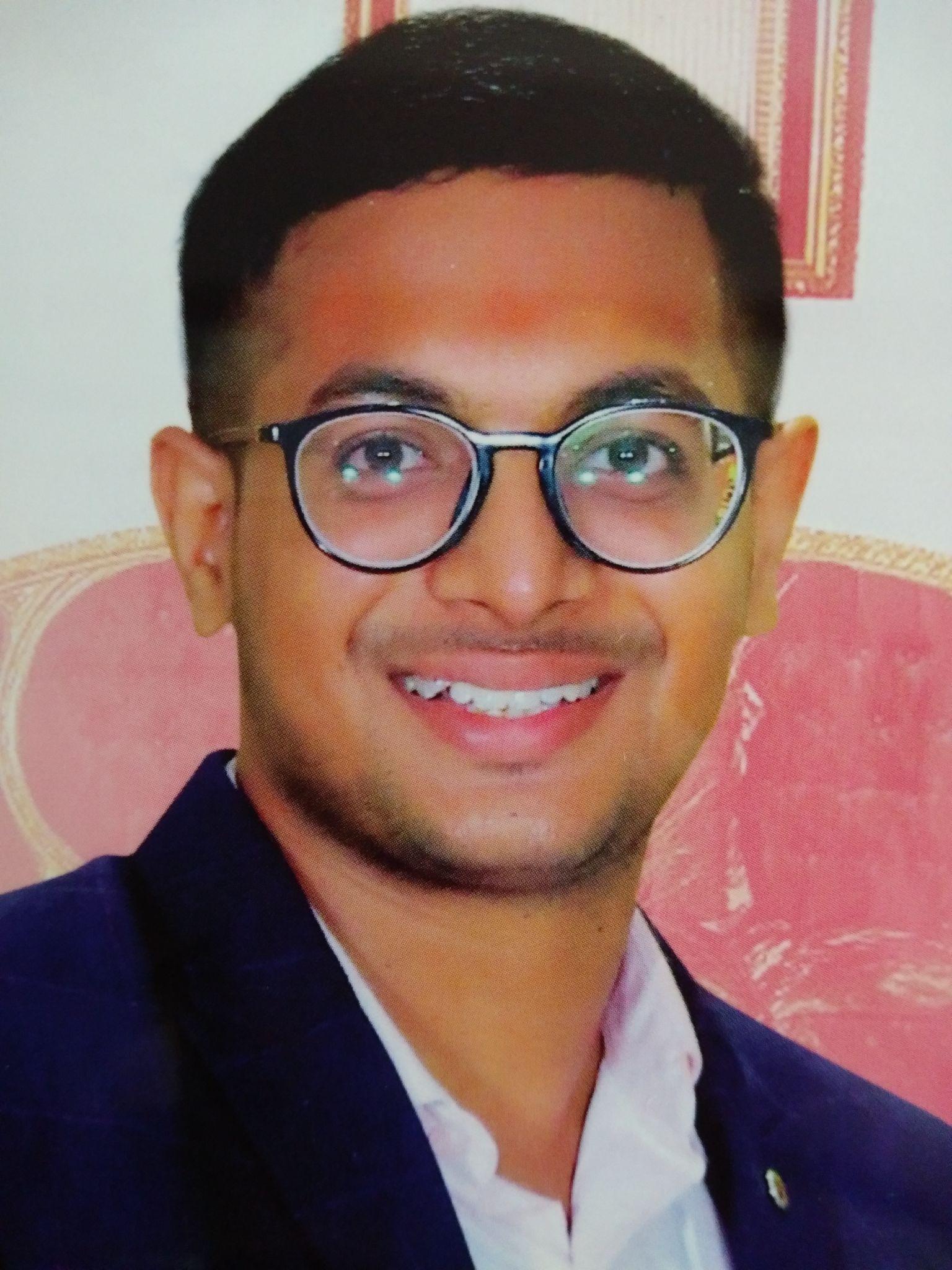 Chopparapu Ravi Teja Tempe, AZGoogle Scholar | LinkedInE-mail: rchoppar@asu.edu           : ravitejachopparapu1998@gmail.com  Phone: +1 6232687603ObjectiveTo acquire knowledge and improve my skills so that I can face real world challenges and be able to impact society through meaningful contributions.MottoClean & Green - Healthy & Hygienic WorldEducationR&D ProjectsName: Study of Microbial Lateral Transport in a 2-Dimensional Porous MediaName of Centre: WET Center, Arizona State University Position: PhD Project, since Aug 2023Name: ASU Regional Water Quality Monitoring ProgramName of Centre: WET Center, Arizona State University Position: Research Aide, since Dec 2022Name: Innovative Technology for Pathogen and Scale Formation Control for Sustainable Operations of Cooling Tower SystemsName of Centre: WET Center, Arizona State University Status: Yet to start in April 2024Name of Idea / POC / Innovation / Prototype: Ocean Wave Energy ConversionName of Centre: Incubation Centre-VRSEC              Research Position: Principal Innovator              Year of Innovation / Project Started: September 2018              Total Seed Grant (INR): 1000              Published work under this research project: 1(Published paper), 1(Conference Presentation)                  Supervisors (VRSEC): 1. Dr. N. Ravi Kumar, 2. Dr. M. Bala Chennaiah              Status: Completed. Title Of the Proposal: Biodegradable Polymer Filter Made From Fiber Composites For Addition Of Nutrients To Water              Year of Proposal: December 2019Total Budget (INR in Lakhs): 41.49              Grant Organization: BIRAC, Department of Biotechnology, India              Proposal Reference No.: BT/TEMP7245/NBM/06/19               Published work related to proposal: 2(Published Papers), 2(Conference Presentations)AwardsUniversity Grad Fellowship, Spring’24, Spring’23, Fall’22 | Arizona State UniversityAward name: Vijayawada City Police Pratibha Award for Excellence in Intermediate Date: August 8, 2017 Value: 8000 INR Award name: Vijayawada City Police Pratibha Award for Excellence in SSC Date: August 10, 2015 Value: 5000 INRAcademic ExperienceGraduate Teaching Associate - Environmental Microbiology - Fall 2023 – CEE 467/567 – Arizona State University. Focusing on aseptic techniques, media preparation, microbial culturing assays, Polymerase Chain Reaction, Quantitative Microbial Risk Assessment, Jar Test & Filtration.PhD under Dr. Morteza Abbaszadegan, Professor of Environmental Microbiology and Engineering and Founding Director of the National Science Foundation (NSF) Water & Environmental Technology (WET) Center at Arizona State University.Skills acquired include Aseptic technique-Media making & culturing bacteria, PCR.Familiar with BSL-2 labs, Biohazard waste protocol, autoclaving, chemical handling.Research Aide for Regional Water Quality Project- Sampling and Microbial Assays.Term ProjectProject Titled “A Study on Raw Materials Used for Manufacturing of Carbon Black”.Professional Body MembershipsMember at Institute of Engineers- India. Member of ASCE – Phoenix Chapter.Software Skills Auto CAD, Solid Works, Python, C, C++PublicationsInternational Journals:Ravi Teja Chopparapu, et.al “Ocean Wave Energy- A Step Towards Recharging Batteries'' TEST Engineering & Management, Volume 82 January-February 2020, ISSN: 0193-4120 Page No.8774-8780.(SCOPUS) http://www.testmagzine.biz/index.php/testmagzine/article/view/2226/1988Ravi Teja Chopparapu et.al “Biodegradable polymer filter made from fiber composites for addition of minerals and salts to water”, Materials Today:Proceedings, Volume 33, Part 8, 2020, Pages 5607-5611.(SCOPUS) https://doi.org/10.1016/j.matpr.2020.03.713Ravi Teja Chopparapu et.al “A Review Article on Water Purification Techniques by Using Fiber Composites and Biodegradable Polymers”, AIP Conference Proceedings 2247, 040007 (2020). (SCOPUS) https://doi.org/10.1063/5.0004069Ravi Teja Chopparapu, M B Chennaiah “Color Manufacturing by the Conversion of Microbial Stored Carbon using the Phase Change Principle”, Research Inventy: International Journal of Engineering and Science Vol.13, Issue 6 (June 2023), PP 36-43. https://www.researchinventy.com/papers/v13i6/F13063643.pdf International Conference Papers: Veda Vyas Chillapalli, Dr. M. B. Chennaiah, Ravi Teja Chopparapu et.al “Integrated Water System: A Study On Rural And Urban Water Management”, InDACON’20 at Indus University-Ahmedabad, Gujarat, India. Naga Sai Dintakurthi, Dr. M. B. Chennaiah, R T Chopparapu et.al “Urban Water Distribution System: A Study On Water Supply Challenges”, InDACON’20 at Indus University- Ahmedabad, Gujarat, India. Student LeadershipStudents Acceptable President for the Arizona State University Graduate & Professional Student Association (ASU GPSA) 2023-24.General Elections - 967 VOTES (52.84%)Run-off Elections - 193 VOTES (70.18%)Professional Sports Trained for Tokyo Olympics 2021 Track and Field in 100m Men. School Champion in 100m and 200m Athletics. Competed in Inter School Cricket Tournament (Nori Siva Ramakrishna Trophy-2013).Participated in Inter School Badminton Tournament.Competed in District Swimming Championship (under-14).Entrepreneurial activity & Personal Achievements Founder of Brand “BLISS” in my undergrad college and made my friends as partners and we were a Successful Team under my Leadership.Started a YouTube channel “BLISS TV” in November 2019. https://www.youtube.com/channel/UC-rI0esA0GaxO8F3F9qXpIA Maintaining a Blog “BLISS BLOG”.https://ravitejachopparapu1998.blogspot.com/ Started a food stall “BLISS BIRYANI '' at AFOSEC-2K18 with a Revenue of 90,000 INR & “BLISS CHINESE COOKERY” at AFOSEC-2K19 with a Revenue of 70,000 INR. Performed Personal Research on Employee Psychology and Ownership/Employer mindset for a Month in 2019 in Nellore City, India.Maintaining a service-oriented trust “CHOPPARAPU SEVA TRUST” and adopted a needy person (beggar) found at railway station in May '17. http://chopparapusevatrust.simplesite.com/  https://www.youtube.com/watch?v=UpC5sgQvtqStory Writer – 5 stories narrated in 2021 in various genres.Personal DetailsDate of Birth           : December 28, 1998Sex                          : MaleNationality              : IndianLanguages Known  : English, Telugu, and Hindi.